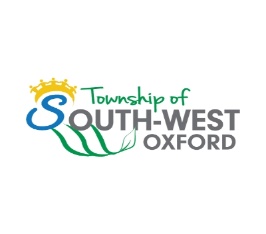 Framing Inspection ChecklistO All framing has been completed as per approved plans, or revisions have been submitted and approved and are onsite.O Township stamped plans are onsiteO Sill plates are installed with gaskets, anchor bolts tightened.O Beams complete, installed with joints over posts or proper ¼ points.O Beam plies are fastened together and have a minimum 3” end bearing.O Wood and steel beams on concrete have moisture protection (wrap) O Steel beams and columns are primed, welder’s certificate available. O Floor joists and subflooring are complete and secured.O Floor, Deck and Ceiling joists are supported by beams, have hangers or a minimum 1 ½” bearing.O Blocking/bridging is complete on all joists with spans over 6’11” (2.1m)O Blocking between floor joists for load bearing/non load bearing walls is complete. (24” o/c for bearing, 48” o/c for non load bearing)O Wall studs, point loads and exterior sheathing are complete and secured.O Double top plates for walls are installed and lapped at corners.O Lintels over window and door openings are complete as per plans.O All hangers/hardware are installed and fastened with approved fasteners.O Columns/support posts are centered on footings and fastened top and bottom.O Grab bar blocking has been installed in at least one bathroom.O Roof trusses, rafters, bracing and sheathing are complete and secured.O Ridge beams/girder trusses are fully supported with point load blocking.O Eave protection and roofing underlayment is installed on roof plywood.O Drip-cap and all flashing is installed under or taped to air barrier.O Guards, handrails and stairs are complete and installed as per plans.O Finished roofing/venting and windows are installed. (if possible)O Exterior air barrier/sheathing membranes are complete and taped.When you have checked all applicable boxes, please email building@swox.org to book your inspection.We will perform the inspection within 2 business days.